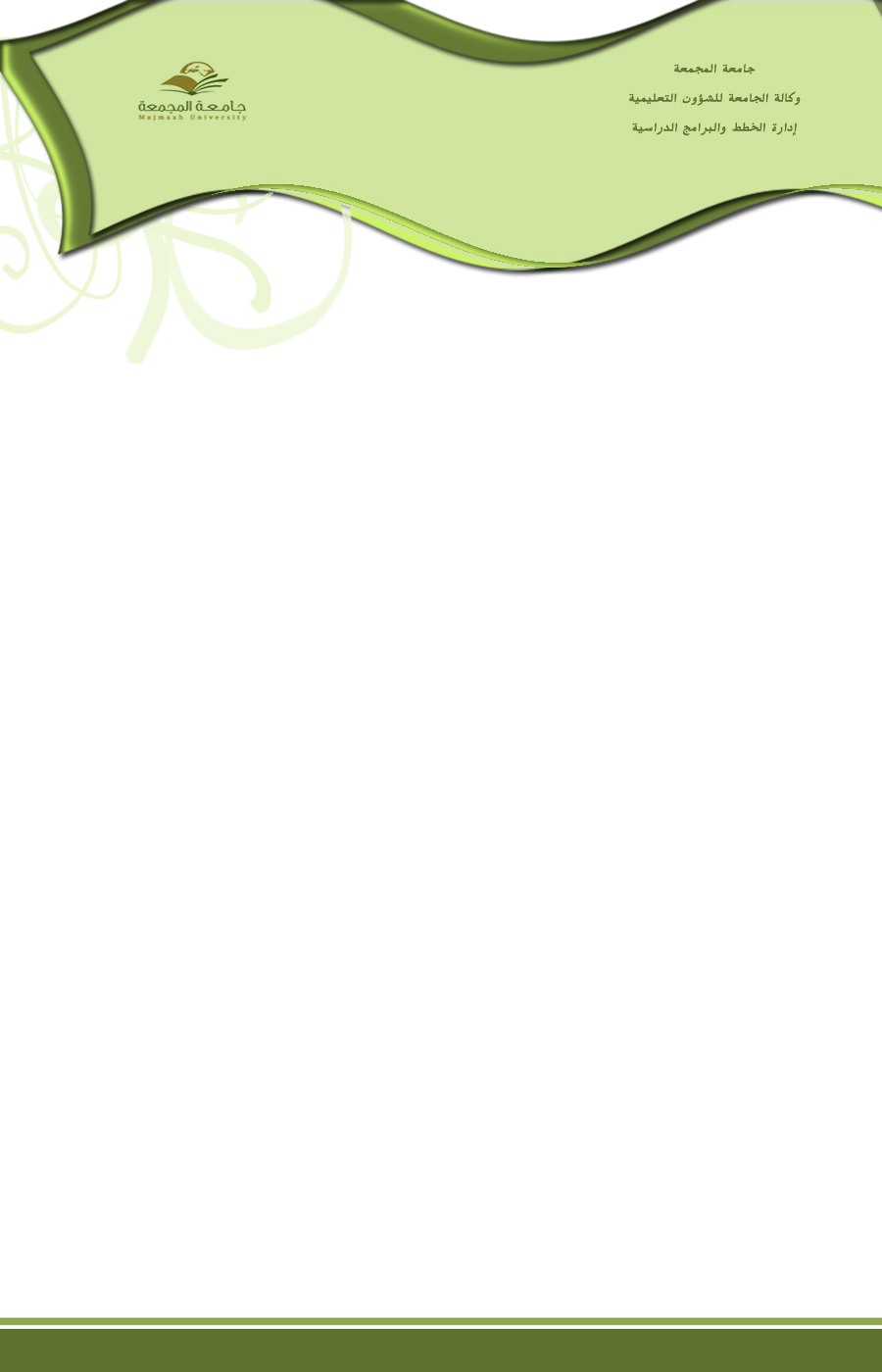 وصف المقرر :						Module Description          أهداف المقرر:					Module Aims                                 مخرجات التعليم: (الفهم والمعرفة والمهارات الذهنية والعمليةLearning Outcomes (Comprehension- Knowledge-intellectual and practical skills)يفترض بالطالب بعد دراسته لهذه المقرر أن يكون قادرا على:By the end of this course, students should be able to :محتوى المقرر: (تتم التعبئة باللغة المعتمدة في التدريس)Module Contents: (fill in using the language of instruction)الكتاب المقرر والمراجع المساندة:(تتم التعبئةبلغة الكتاب الذي يدرس)Textbooks and reference books:(fill in using the language of the textbook)ملاحظة: يمكن إضافة مراجع أخرى بحيث لا تتجاوز 3 مراجع على الأكثر.NB: You can add a maximum of 3 reference books اسم المقرر:رقم المقرر:اسم ورقم المتطلب السابق:مستوى المقرر:الساعات المعتمدة:Applied LinguisticsApplied LinguisticsModule Title:ENG313ENG313Module ID:ENG223ENG223Prerequisite:55Level:33Credit Hours:Applied linguistics is an interdisciplinary subfield of linguistics that deals with all aspects of linguistic theory that can be put into practice to bridge the gap between linguistic theory and practical fields such as language teaching/education, translation, language therapy, forensic linguistics, counselling, etc.).This course aims to introduce students to the central theories, approaches, ideas, terms and methods of Applied Linguistics. More specifically, it will cover issues such as: topics, theories, controversies, terms and history of Applied Linguistics.The traditional field of applied linguistics ( language education- foreign and second language teaching and learning: methods/approaches of second/foreign language teaching, syllabus design, materials evaluation, testing, contrastive analysis, interlanguage, language learning strategies (LLSs), error analysis, will take the greater part of the course. However, it's also highly recommendable that the much more recent fields of applied linguistics such as: clinical linguistics and language-disorder, forensic linguistics, computational linguistics, cognitive linguistics, Neurolinguistic Programming, conversational analysis and CDA( critical Discourse analysis) be presented and discussed. The various intersections/interconnections of sociolinguistics with pragmatics and discourse studies should be pointed out and discussed throughout the course.A variety of methods including lecturing, class seminars, response presentations/papers will be used. Assessment methods should also be varied, updated and complementary to the overall teaching/learning process and the course content and objectives.1This module/course aims to:Acquaint students with the central aims, concepts, theories, approaches, history, terms and trends of Applied Linguistics.12Introduce students to the various applications of linguistic theories, methods, and findings to the field of second and foreign language learning and teaching (EFL ).23Survey focal topics in language teaching and learning; methods of teaching, acquisition, testing & evaluation, syllabus design, materials evaluation, etc. (cf. ENG 421 & ENG 422 ).34Provide students with a sketchy view of Interlanguage , Error Analysis and Language Learning Strategies (cf.ENG222 ).45Introduce students to the new areas and growing tendencies in Applied Linguistics such as : Forensic Linguistics, Language Disorders/Speech Therapy, Computational Linguistics, Neuro-linguistic Programming, Cognitive Linguistics, etc.. 56Think critically, scientifically and analytically about the interfaces between linguistic theories and their possible real-life applications.61Know  key issues, topics, theories, methods, terms and trends of Applied linguistics.12Become cognizant of the various applications of linguistic theories to real-life issues, esp. foreign language teaching and learning.23Understand  and discuss particular issues in applied linguistics for language teaching/learning: methods and approaches of language teaching, language acquisition, testing/evaluation, syllabus design, materials evaluation, etc.34Become aware of the importance of the following issues for EFL: Interlanguage, Error Analysis and Language  Learning Strategies (LLSs) (cf. ENG 222).45Know and discuss a set of new areas and trends in Applied Linguistics (esp. Forensic Linguistics, computational Linguistics, Language/Speech Therapy, Counselling, Cognitive Linguistics, Neuro-linguistic Programming, etc.5قائمة الموضوعات(Subjects)عدد الأسابيع(Weeks)ساعات التدريس (Hours)Course Orientation + Introductory lecture13What is Applied Linguistics? Major themes, topics, theories, approaches, methods, terms, controversies and trends of Applied Linguistics.13The scope of applied linguistics ( traditional and new fields of applied linguistics).13Applied Linguistics and Second/Foreign Language Teaching and Learning: Methods of Language Teaching, Testing, Acquisition, Syllabus Design, Materials Preparation/Evaluation, etc.26Interlanguage, Error Analysis and Contrastive Analysis.39Language Learning Strategies (LLSs) (implications for EFL teaching and learning) (cf. ENG 222).13New Trends and Fields in Applied Linguistics (general survey)23Forensic Linguistics and  Computational Linguistics(socio-cultural and pedagogical implications).13Language Disorders/Speech Therapy.13Cognitive Linguistics and Neuro-Linguistic Programming. 13اسم الكتاب المقررTextbook titleApplied Linguisticsاسم المؤلف (رئيسي)Author's NameCook, Guy.اسم الناشرPublisherOxford: Oxford University Pressسنة النشرPublishing Year2003اسم المرجع (1)Reference (1)Issues in Applied Linguistics..اسم المؤلفAuthor's NameMcCarthy, M.اسم الناشرPublisherOxford/Malden, MA:BlachWell.سنة النشرPublishing Year2001اسم المرجع (2)Reference (2)An Introduction of Forensic Linguistics: Language in Evidenceاسم المؤلفAuthor's NameCoulthard, R. M., and A. Johnsonاسم الناشرPublisherLondon and New York: Routledgeسنة النشرPublishing Year(2007)